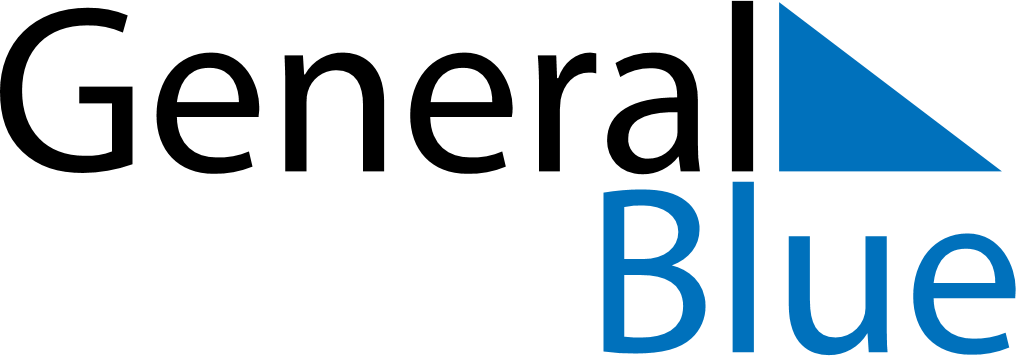 May 2021May 2021May 2021LesothoLesothoSUNMONTUEWEDTHUFRISAT1Workers’ Day23456789101112131415Ascension Day1617181920212223242526272829Africa Day/ Heroes’ Day3031